This Word module should be used for all taxonomic proposals. 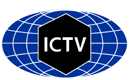 Please complete Part 1 and:either Part 3 for proposals to create new taxa or change existing taxa or Part 2 for proposals of a general nature.   Submit the completed Word module, together with the accompanying Excel module named in Part 3, to the appropriate ICTV Subcommittee Chair.The Word module explains and justifies your proposal. The Excel module is a critical document that will be used to implement the proposed taxonomic changes once they are approved and ratified. If proposals presented in the Word module are not presented accurately in the Excel module, the taxonomic changes cannot proceed.For guidance, see the notes written in blue, below, and the Help Notes in file Taxonomic_Proposals_Help_2019.Part 1: TITLE, AUTHORS, etcPart 2: NON-STANDARDTemplate for any proposal regarding ICTV procedures, rules or policy, not involving the creation of new taxonomy. Part 3: PROPOSED TAXONOMYThe taxonomic changes you are proposing should be presented on an accompanying Excel module, 2019_TP_Template_Excel_module. Please enter the file name of the completed module in this box.Supporting material:Create one new genus (Mupivirus) with one species (Mupivirus A)Novel rodent picornaviruses have been described by Wu et al. (2018). The viruses were detected in pharyngeal and anal swabs of Ryukyu mice (Mus caroli) and Chinese white-bellied rats (Niviventer confucianus) captured in the Yunnan and Hubei provinces of China, respectively. These picornaviruses differ significantly from the known rodent picornaviruses. No virus was isolated yet.Relation to other picornaviruses:-	Mupiviruses have a typical picornavirus genome layout:	5'-UTRIRES[L-1A-1B-1C-1D/2A-2B-2Chel/3A-3BVPg-3Cpro-3Dpol]3'UTR	(compare Fig. 1 of supporting material)-	Mupiviruses possess typical hallmarks of picornaviruses: 	capsid proteins: 1AB, 1C, 1D have rhv domains with drug-binding site, 	2Chel: GxxGxGKS motif of helicases,	3BVPg: Y-3 residue,	3Cpro: CxCGx14GxH motif,	3Dpol: KDE, PSG, YGDD, FLKR motifs-	Phylogenetic analyses indicate a distinct branch that clusters with sequences of picornavirus supergroup 1 (Ailurivirus/Aphthovirus/Bopivirus/Cardiovirus/Cosavirus/Erbovirus/Hunnivirus/ Malagasivirus/Mischivirus/Mosavirus/Senecavirus/Teschovirus/Torchivirus/Tottorivirus) in the P1 and 3CD trees (compare Figs. 2 & 3 of supporting material).-	The polyproteins of both mupiviruses show 23.2% diversity suggesting one species, Mupivirus A, with 2 types, mupivirus A1 and A2 (GenBank acc. nos. KY432924, KY432934).Distinguishing features of mupiviruses compared to other viruses of picornavirus supergroup 1: 1.	Mupiviruses have unique L and 2B proteins with unknown function; the 2B protein is highly divergent.2. 	Sequence divergence (uncorrected p-distances) of orthologous proteins is high in pairwise comparisons with 34 acknowledged and proposed species of picornavirus supergroup 1. The amino acid divergences range from 57.1 to 73.6% for P1, 53.2-68.9% for 2Chel, 62.6-83.7% for 3Cpro and 44.1-62.1% for 3Dpol (compare Table 1). Divergence to sequences of other picornavirus supergroups is even greater.Table 1: Amino acid divergence*						mupivirus A1 vs. member of				P1	2Chel	3Cpro	3Dpol	Ailurivirus	Ailurivirus A			64.9%	60.8%	71.0%	48.9%Aphthovirus	Bovine rhinitis A virus		73.2%	63.4%	73.4%	56.4%			Bovine rhinitis B virus		73.6%	65.6%	76.2%	53.8%			Equine rhinitis A virus		68.9%	63.7%	74.1%	54.2%			Foot-and-mouth disease virus	71.2%	65.2%	76.1%	55.3%Bopivirus		Bopivirus A			64.1%	61.8%	76.1%	60.7%Cardiovirus	Cardiovirus A			57.8%	55.2%	64.1%	50.0%			Cardiovirus B			57.5%	57.7%	62.6%	47.8%			Cardiovirus C			58.0%	57.7%	65.4%	49.1%			Cardiovirus D†			57.1%	56.0%	64.5%	48.0%			Cardiovirus E†			58.1%	57.4%	65.8%	47.4%			Cardiovirus F†			56.8%	53.8%	68.6%	45.9%unassigned	genet fecal theilovirus		57.5%	53.9%	67.8%	49.4%unassigned	marmot cardiovirus			60.4%	53.2%	63.7%	44.1%Cosavirus		Cosavirus A			64.0%	59.4%	77.0%	53.7%			Cosavirus B			61.7%	58.4%	77.4%	52.3%			Cosavirus D			63.7%	58.7%	76.0%	53.6%			Cosavirus E			63.7%	57.8%	76.0%	53.8%			Cosavirus F			61.3%	58.4%	78.6%	53.9%Erbovirus		Erbovirus A			66.8%	64.1%	83.7%	58.7%Hunnivirus	Hunnivirus A			71.0%	64.0%	77.7%	59.2%Malagasivirus	Malagasivirus A			69.4%	68.1%	82.7%	57.3%			Malagasivirus B			69.0%	68.5%	82.6%	58.4%Mischivirus	Mischivirus A			58.4%	56.4%	71.6%	47.5%			Mischivirus B			57.8%	57.3%	73.1%	49.5%			Mischivirus C			62.4%	55.1%	76.1%	49.9%			Mischivirus D			62.5%	56.5%	70.0%	51.6%Mosavirus	Mosavirus A			60.7%	60.7%	78.5%	60.5%			Mosavirus B†			61.5%	61.4%	81.1%	62.1%Senecavirus	Senecavirus A			63.4%	60.8%	72.8%	46.2%Teschovirus	Teschovirus A			72.0%	68.2%	79.3%	59.1%			Teschovirus B†			71.1%	68.9%	80.3%	59.6%Torchivirus	Torchivirus A			63.6%	60.1%	78.4%	59.8%Tottorivirus	Tottorivirus A			70.6%	66.8%	76.6%	59.7%	* number of amino acid differences per site† proposed speciesType species of genus: Mupivirus A, mupivirus A1 strain RtRn-PicoV/YN2014, GenBank acc. no. KY432924Species demarcation criteria:not applicableOrigin of name:mupivirus: derived from Muridae (the two hosts are of the family Muridae) and picornavirusSupplementary materialFigure 1: Genome of mupivirus A1 (schematic depiction). The open reading frame is indicated by a box. Positions of putative 3Cpro cleavage sites are indicated by a  and the VP0 processing site by a ¶. The names and lengths of the deduced proteins are presented. The 5'-UTR may be incomplete.Legend to Figure 2:  Phylogenetic analysis of picornavirus P1 using Bayesian tree inference (MrBayes 3.2). Seventy-six picornavirus sequences of the Ailurivirus/Aphthovirus/Bopivirus/Cardiovirus/Cosavirus/Erbovirus/ Hunnivirus/Malagasivirus/Mischivirus/Mosavirus/Senecavirus/Teschovirus/Torchivirus/Tottorivirus supergroup were retrieved from GenBank; the enterovirus sequence served as outgroup. [Note: the supergroup does not imply a taxonomic entity but reflects phylogenetic clustering of the respective genera observed in different tree inference methods (NJ, ML, Bayesian MCMC).] Presented are GenBank accession numbers, genus names, species names, type and—if available—common names in round brackets. Designations of isolates are given in square brackets. Yet unassigned viruses are printed in blue. Proposed names are printed in red and indicated by a dot (). Numbers at nodes indicate posterior probabilities obtained after 1,000,000 generations. The optimal substitution model (GTR+G+I) was determined with MEGA 5. The scale indicates substitutions/site.Legend to Figure 3:  Phylogenetic analysis of picornavirus 3CD using Bayesian tree inference (MrBayes 3.2). Seventy-two picornavirus sequences of the Ailurivirus/Aphthovirus/Bopivirus/Cardiovirus/Cosavirus/Erbovirus/ Hunnivirus/Malagasivirus/Mischivirus/Mosavirus/Senecavirus/Teschovirus/Torchivirus/Tottorivirus supergroup were retrieved from GenBank; the enterovirus sequence served as outgroup. [Note: the supergroup does not imply a taxonomic entity but reflects phylogenetic clustering of the respective genera observed in different tree inference methods (NJ, ML, Bayesian MCMC).] Presented are GenBank accession numbers, genus names, species names, type and—if available—common names in round brackets. Designations of isolates are given in square brackets. Yet unassigned viruses are printed in blue. Proposed names are printed in red and indicated by a dot (). Numbers at nodes indicate posterior probabilities obtained after 2,000,000 generations. The optimal substitution model (GTR+G+I) was determined with MEGA 5. The scale indicates substitutions/site.Code assigned:2019.012S2019.012SShort title:     Create one new genus (Mupivirus) with one species (Mupivirus A)Short title:     Create one new genus (Mupivirus) with one species (Mupivirus A)Short title:     Create one new genus (Mupivirus) with one species (Mupivirus A)Short title:     Create one new genus (Mupivirus) with one species (Mupivirus A)Author(s) and email address(es): Author(s) and email address(es): Author(s) and email address(es): Author(s) and email address(es): List authors in a single line Archives of Virology citation format (e.g. Smith AB, Huang C-L, Santos, F)List authors in a single line Archives of Virology citation format (e.g. Smith AB, Huang C-L, Santos, F)Provide email address for each author in a single line separated by semi-colonsProvide email address for each author in a single line separated by semi-colonsZell R, Gorbalenya AE, Hovi T, Knowles NJ, Lindberg M, Oberste S, Palmenberg AC, Reuter G, Simmonds P, Skern T, Tapparel C, Wolthers K, Woo PZell R, Gorbalenya AE, Hovi T, Knowles NJ, Lindberg M, Oberste S, Palmenberg AC, Reuter G, Simmonds P, Skern T, Tapparel C, Wolthers K, Woo Proland.zell@med.uni-jena.de; a.e.gorbalenya@lumc.nl; tapani.hovi@thl.fi; nick.knowles@pirbright.ac.uk; michael.lindberg@lnu.se; soberste@cdc.gov; acpalmen@wisc.edu; reuter.gabor@gmail.com; peter.simmonds@ndm.ox.ac.uk; timothy.skern@meduniwien.ac.at; caroline.tapparel@unige.ch; k.c.wolthers@amc.uva.nl; pcywoo@hkucc.hku.hkroland.zell@med.uni-jena.de; a.e.gorbalenya@lumc.nl; tapani.hovi@thl.fi; nick.knowles@pirbright.ac.uk; michael.lindberg@lnu.se; soberste@cdc.gov; acpalmen@wisc.edu; reuter.gabor@gmail.com; peter.simmonds@ndm.ox.ac.uk; timothy.skern@meduniwien.ac.at; caroline.tapparel@unige.ch; k.c.wolthers@amc.uva.nl; pcywoo@hkucc.hku.hkAuthor(s) institutional address(es) (optional):Author(s) institutional address(es) (optional):Author(s) institutional address(es) (optional):Author(s) institutional address(es) (optional):Corresponding authorCorresponding authorCorresponding authorCorresponding authorRoland Zell (roland.zell@med.uni-jena.de)Roland Zell (roland.zell@med.uni-jena.de)Roland Zell (roland.zell@med.uni-jena.de)Roland Zell (roland.zell@med.uni-jena.de)List the ICTV study group(s) that have seen this proposal:List the ICTV study group(s) that have seen this proposal:List the ICTV study group(s) that have seen this proposal:List the ICTV study group(s) that have seen this proposal:A list of study groups and contacts is provided at http://www.ictvonline.org/subcommittees.asp . If in doubt, contact the appropriate subcommittee chair (there are six virus subcommittees: animal DNA and retroviruses, animal ssRNA-, animal ssRNA+, fungal and protist, plant, bacterial and archaeal)A list of study groups and contacts is provided at http://www.ictvonline.org/subcommittees.asp . If in doubt, contact the appropriate subcommittee chair (there are six virus subcommittees: animal DNA and retroviruses, animal ssRNA-, animal ssRNA+, fungal and protist, plant, bacterial and archaeal)Picornaviridae Study GroupPicornaviridae Study GroupICTV Study Group comments (if any) and response of the proposer:ICTV Study Group comments (if any) and response of the proposer:ICTV Study Group comments (if any) and response of the proposer:ICTV Study Group comments (if any) and response of the proposer:Date first submitted to ICTV:Date first submitted to ICTV:Date first submitted to ICTV:21/05/2019Date of this revision (if different to above):Date of this revision (if different to above):Date of this revision (if different to above):20/08/2019ICTV-EC comments and response of the proposer:Trees have been updated due to changes in the Cardiovirus proposal.Text of proposal:Name of accompanying Excel module: 2019.012S.A.v1.1newgen_Mupivirus_A.xlsxadditional material in support of this proposalPlease explain the reasons for the taxonomic changes you are proposing and provide evidence to support them. The following information should be provided, where relevant:Species demarcation criteria: Explain how new species differ from others in the genus and demonstrate that these differences meet the criteria previously established for demarcating between species. If no criteria have previously been established, and if there will now be more than one species in the genus, please state the demarcation criteria you are proposing. Higher taxa: There is no formal requirement to state demarcation criteria when proposing new genera or other higher taxa. However, a similar concept should apply in pursuit of a rational and consistent virus taxonomy. Please indicate the origin of names assigned to new taxa at genus level and above.For each new genus a type species must be designated to represent it. Please explain your choice. Supporting evidence: The use of Figures and Tables is strongly recommended (note that copying from publications will require permission from the copyright holder). For phylogenetic analysis, please provide a tree where branch length is proportional to genetic distance, generated using an appropriate algorithm (Neighbour-Joining, Maximum Likelihood, or Bayesian) and provide evidence of the reliability of the branching (e.g., by bootstrapping). Please refer to the Help Notes file (Taxonomic_Proposals_Help_2019) for more information.References:Wu Z, Lu L, Du J, Yang L, Ren X, Liu B, Jiang J, Yang J, Dong J, Sun L, Zhu Y, Li Y, Zheng D, Zhang C, Su H, Zheng Y, Zhou H, Zhu G, Li H, Chmura A, Yang F, Daszak P, Wang J, Liu Q, Jin Q. 2018. Comparative analysis of rodent and small mammal viromes to better understand the wildlife origin of emerging infectious diseases. Microbiome 6:178.